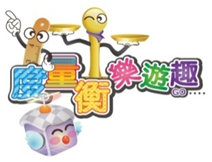 什麼是法定度量衡單位？度量衡單位在日常生活中扮演怎樣的角色？生活中無所不在的度量衡單位~正在等著你來探索發現經濟部標準檢驗局為加深學齡兒童對法定度量衡單位的認識，將於108年5月至6月間赴全國小學辦理28場次「法定度量衡單位校園教學活動」，並將配合學校之參與班級進行「度量衡尋寶趣」(中年級)及「度量衡SI漂流記」(高年級)等教學方案。本活動與國小中、高年級學生的數學、自然與生活科技領域相連結，讓學生在有趣的量測活動中細心觀察，並認識與使用法定度量衡單位「公尺、公斤、公升」與國際單位制(SI)。歡迎踴躍參與本教學活動！(名額有限，額滿為止)一場次課程規劃（各校至多2場次）：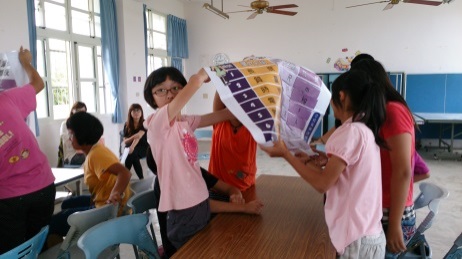 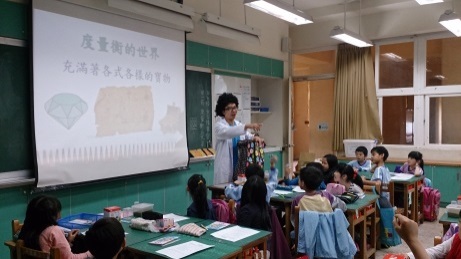 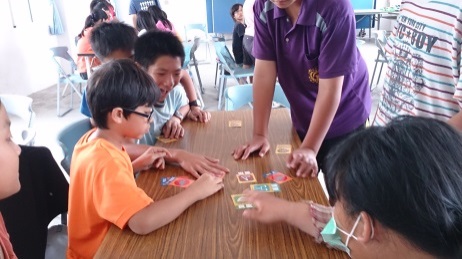 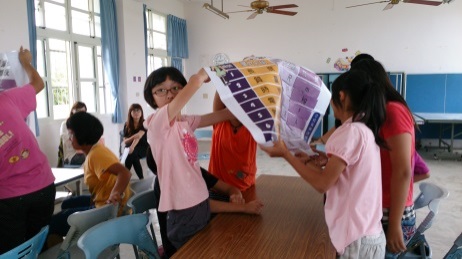 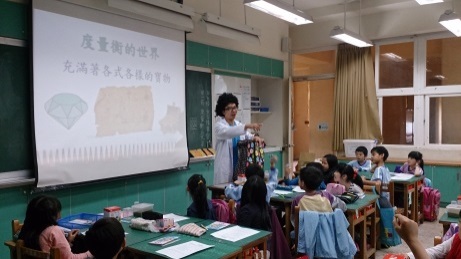 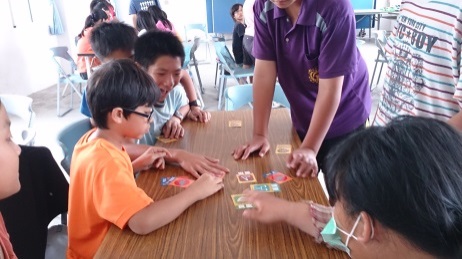 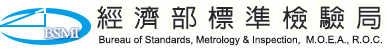 報名資訊：(一)活動日期：108年5月至6月。(二)報名資格：以未曾參與本局法定度量衡單位校園教學活動之國小3~6年級班級優先，每校至多報名2場次。(三)報名日期：(四)報名方式：線上報名，請依上述報名日期期間至「標準檢驗局首頁/線上報名」報名，並請填寫至少３個學校可配合辦理之日期及時段。(填寫範例：第1優先108/5/10 08:30~10:30，第2優先108/5/17 10:00~12:00等)(五)名額：每區將正取2間學校，備取3間學校（備取者，將優先列為未來校園教學活動對象）。其他資訊：(一)因預算有限，暫限以台灣本島之學校為對象。(二)本局將於線上報名截止後，統一安排教學活動日期，並函知各學校。(三)洽詢專線：標準檢驗局第四組（02）23963360轉715，黃先生。內容時間備 註推廣動畫播放3分鐘課程地點：學校室內空間課程人數：每場次將分6小組進行活動，每組最多以10人為限，每場次最多以60人為限請學校提供麥克風、影片及ppt播放設備贈送「單位補手」桌遊課程簡報說明12分鐘課程地點：學校室內空間課程人數：每場次將分6小組進行活動，每組最多以10人為限，每場次最多以60人為限請學校提供麥克風、影片及ppt播放設備贈送「單位補手」桌遊利用度量衡器動手量測10分鐘課程地點：學校室內空間課程人數：每場次將分6小組進行活動，每組最多以10人為限，每場次最多以60人為限請學校提供麥克風、影片及ppt播放設備贈送「單位補手」桌遊度量衡單位遊戲10分鐘課程地點：學校室內空間課程人數：每場次將分6小組進行活動，每組最多以10人為限，每場次最多以60人為限請學校提供麥克風、影片及ppt播放設備贈送「單位補手」桌遊問卷時間5分鐘課程地點：學校室內空間課程人數：每場次將分6小組進行活動，每組最多以10人為限，每場次最多以60人為限請學校提供麥克風、影片及ppt播放設備贈送「單位補手」桌遊總計40分鐘課程地點：學校室內空間課程人數：每場次將分6小組進行活動，每組最多以10人為限，每場次最多以60人為限請學校提供麥克風、影片及ppt播放設備贈送「單位補手」桌遊分區學校所在地區報名日期及時間第1分區臺北、新北108/2/18上午10時~108/3/13下午5時第2分區基隆、宜蘭108/2/18上午10時~108/3/13下午5時第3分區桃園、新竹、苗栗108/2/18上午10時~108/3/13下午5時第4分區臺中、彰化、南投108/2/18上午10時~108/3/13下午5時第5分區雲林、嘉義、臺南108/2/18上午10時~108/3/13下午5時第6分區高雄、屏東108/2/18上午10時~108/3/13下午5時第7分區花蓮、臺東108/2/18上午10時~108/3/13下午5時